From the Pastor:Stewardship Under the CrossWhat is Stewardship?There are many programs which have come out over the years to try to teach “stewardship” to congregations across denominations. Programs come and go and their effectiveness is usually only short term. Christian Stewardship isn’t a program or an idea. Christian Stewardship is the faithful management of our financial resources and all that we have. It begins with the first article of the Apostles’ Creed, “I believe in God the Father Almighty, maker of heaven and earth.” God has made me and all creatures and has given me all things. (Ps. 24:1 “The earth is the LORD’S, and everything in it, the world, and all who live in it.”) We also learn from the Bible that “we brought nothing into the world, and we cannot take anything out of the world” (1 Timothy 6:7). Since all we have is the Lord’s, we should use it for His purposes. We find all these purposes according to the various vocations (callings) that He has placed us in. For example, a father and mother are to use their income to feed, clothe, and protect their children.Deuteronomy 8:17-18  Beware lest you say in your heart, ‘My power and the might of my hand have gotten me this wealth.’ You shall remember the Lord your God, for it is he who gives you power to get wealth, that he may confirm his covenant that he swore to your fathers, as it is this day.Luke 16:13 No servant can serve two masters, for either he will hate the one and love the other, or he will be devoted to the one and despise the other. You cannot serve God and money.”Matthew 6:19-21 “Do not lay up for yourselves treasures on earth, where moth and rust destroy and where thieves break in and steal, but lay up for yourselves treasures in heaven, where neither moth nor rust destroys and where thieves do not break in and steal. For where your treasure is, there your heart will be also.Malachi 3:8-9 Will man rob God? Yet you are robbing me. But you say, ‘How have we robbed you?’ In your tithes and contributions. You are cursed with a curse, for you are robbing me, the whole nation of you.2 Corinthians 8:7, 9:6-8 7 But as you excel in everything—in faith, in speech, in knowledge, in all earnestness, and in our love for you—see that you excel in this act of grace also.The point is this: whoever sows sparingly will also reap sparingly, and whoever sows bountifully will also reap bountifully. Each one must give as he has decided in his heart, not reluctantly or under compulsion, for God loves a cheerful giver. And God is able to make all grace abound to you, so that having all sufficiency in all things at all times, you may abound in every good work.What does this mean?Your heart will always go where you put God’s money. Stewardship of the wealth that God has entrusted into your hands is not an optional portion of the Christian life. Stewardship is living out of the Christian’s dependence on God. The rich and the poor alike pray the same prayer, “give us this day our daily bread.” You see, faith and finances are inseparable. True joy is found not in storing up the things of this world, or working and living every breath for them, for the things of this world will not last. Our true and lasting joy is found in clinging to the Christ who poured out His life for you on the cross and now gives you His Life in Baptism, Absolution, and the Lord’s Supper. God gives to some much and to others less, but to all to whom He gives, He also will call to give an account of management (Romans 14:10-12, 2 Cor. 5:10). Stewardship is more than just aiming to meet the budget of our congregation. We know that in the Old Testament God required 10% of the people’s first fruits to be given back to the Lord. This was the minimum that they were to give to support the Word and Sacrament ministry. We are stewards of the greater mystery having the Son of God revealed to us in His crucifixion and resurrection. Is it even conceivable that the Christian generosity to the Church and the poor would be any less than the tithe of the Old Testament? This year, as we begin planning our Capital Campaign, consider the wealth that the Lord has entrusted into your care. Are you faithfully giving a first-fruits tithe (10%) of your income to the work of God? Are you, as St. Paul says, “excelling in this grace of giving?” If not, why not? In the next newsletter, we will consider more of what God says about stewardship - specifically more about tithing (the biblical practice of giving a tenth of our income to God’s work through the Church and her ministers) - and provide steps for planning your giving. Your servant in Christ,Pastor Jacob DealllllllllllllllllllllllllllllREMINDER: Please let the church office know of any changes to your address, phone, cell phone or your e-mail address! llllllllllllllllllllllllllllThank You for Serving in June:Assisting Elder: Bob SulekAltarware: (Before service) Marie Flaugher & Diane Riefstahl; (After service) Anne Colt & Kati LairdFinance Committee: Rev. & Evelyn BaischA second, new Communion veil bearing a Jerusalem cross was dedicated May 23rd.  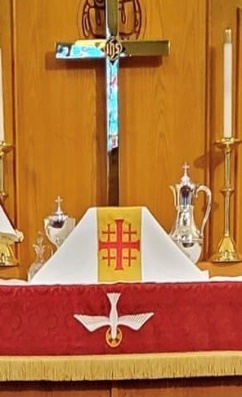 	Sincere thanks go out to Altar Guild members Marie Flaugher and Judith Furey for creating this beautiful linen for us!llllllllllllllllllllllllllllTRUSTEES’ UPDATEAt the May 16th Voters’ Assembly, voters approved installation of a new church roof, fascia and gutters.  The work is tentatively scheduled for this June.  Lock upgrades were also approved and this upgrade is scheduled for Thursday, May 27th depending on parts availability.Trustees did a walk-through May 8th and a list of needed maintenance and repairs was compiled for the church building and grounds.Trustees are anticipating establishing a Saturday work day when folks with talents for minor repairs could help out.  Recent work completed included the patching and repair of the south interior steps into the narthex. An exit sign in the Fellowship Hall will be added at the request of the local fire company.  This work is also scheduled for Thursday, May 27th.If you should notice any items in need of repair, please let the Trustees know. Put a note in their library mailbox or speak to the Trustees’ Chair, Mike Flaugher.llllllllllllllllllllllllllll  LIKE & FOLLOW our Church’s Facebook page (Saints Peter and Paul Evangelical Lutheran Church)!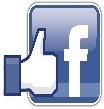 Remember to like, comment, and share to help us reach as many people as possible.STS. PETER & PAUL’S FOOD PANTRY UPDATEMany thanks go out to Barry Nelson and  Bob Sulek who have stepped up to keep our Food Pantry running.  Barry has assumed the responsibility of liaison with the Community Food Warehouse of Mercer County and Bob takes care of the ordering and pick-up of items to be distributed.  Anson Holcroft and Mike Flaugher assist on packing and distribution days.  Currently the typical number of families served by our food pantry is between 7 and 9.  This is a significant drop in demand from past years.  It is unknown if the number will rebound with the potential end of mass distributions in our area.As our balance for the Food Pantry is substantial at this point, we will no longer be requesting special donations for this fund.  Please consider re-directing your givings to our up-coming Capital Campaign.  If you or someone you know is in need of emergency food during this time, please contact Barry Nelson (724-866-7417) or the church office (724-347-3620, option 3). We have the ability to add families to our list of those being helped.  Sts. Peter & Paul’s food pantry operates in conjunction with the Community Food Warehouse of Mercer County and distributes food the second and fourth Thursdays of each month beginning at 9 am.‘Truly, I say to you, as you did it to one of the least of these my brothers, you did it to me.’ 	 Matthew 25:40 llllllllllllllllllllllllllllSUMMER TIME BRINGS CHANGESAs voted on at the recent Voters’ Assembly, Sunday morning Divine Services will begin at 9 am beginning June 6th through August 29th.	Sunday Bible Study will be on hiatus until the fall.  We will be beginning, however, a 10-week Summer Bible Study focusing on biblical parables.  This Bible Study will be held Thursdays at 5 pm beginning June 3rd and will run through the first Thursday in August.	A service of Evening Prayer will follow beginning at 6 pm with the exception of June 24th and July 22nd which are feast days and will be celebrated with Divine Services.	Additionally, there will be a Divine Service Tuesday, June 29th celebrating the Festival of St. Peter and St. Paul, Apostles beginning at 6 pm.llllllllllllllllllllllllllllCELEBRATING IN JUNE!BirthdaysGerald Krivosh Jr.		6-1Ana Deal				6-2June Thomas			6-2Jonathan Baisch    		6-9	Lisa Jelinek			6-9Isaiah Deal			6-11Rudy Tomko			6-20Sue Bender			6-21Chris Nelson			6-28Mark Gabriel			6-30AnniversariesTony & Tiffany Bale		6-2Rev. Ed & Irene Kucera		6-9Ed & Millie Zachar		6-12Matt & Cathy Berent		6-23*If birthdays or anniversaries have been omitted, please let the church office know. Thank You!SUMMER FLOWER DONATIONS:  Pentecost Sunday saw beautiful geraniums adorning our altar and sanctuary.  These flowers, along with other flowers and mulch, were sponsored by the following individuals and families for the Summer of 2021.  We are grateful for their donations.Rev. & Evelyn Baisch:  In honor of All Who Serve at Sts. Peter & PaulSue Bender:  In loving memory of my Mother, Helen BenderJoe & Beverly Chlpka:  In loving memory of Audrey TrimbleAnne Colt:  In loving memory of All Loved OnesJudith Furey:  In loving memory of Judith E. Boal and Dorothy Shoenberger	Mike & Marie Flaugher:  In loving memory of Mom, Lois Paschen and Mom, Cheryl FlaugherMark Gabriel:  In loving memory of Mother & FatherAnson & Hank Holcroft:  In loving memory of ParentsRuth Meszaros:  In loving memory of my Mom, Millie Fabri (1913-2001)Diane Riefstahl:  In loving memory of John Dyll and John ZacharViola Sakony:  In loving memory of my Brother and his Wife, Ed & Faye Swartzbeck, who are buried at Arlington CemeteryMr. & Mrs. Robert Sulek:  In loving memory of Parents, Andrew & Betty Sulek and thanking God for our 50th Wedding Anniversary.Pat Voytik:  In honor of All MothersSincere thanks are extended to Joani Rice (and helpers) for purchasing, planting, and tending to our summer flowers!llllllllllllllllllllllllllllATTENTION AUDITORS!  The next audit of deposits will be following worship Sunday, June 13th. If unable to attend, please phone Bev Chlpka at 724-962-4806.FROM YOUR ALTAR GUILD:-Marie FlaugherCROSSES of The Lutheran ChurchThis month and in coming months, the Altar Guild article will feature the most common crosses used and recognized by the LCMS.  I felt that the first one should be the Lutheran Cross because it is directly linked to our founder, Martin Luther.  So much meaning in this symbol!  The Lutheran Cross featured in this article is adorned with the Luther Rose (or Luther Seal). Martin Luther, himself, was involved in the creation of this logo. In a July 8, 1530 letter to Lazarus Spengler, he explained: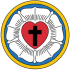 	“Grace and peace from the Lord.  As you desire to know whether my painted seal, which you sent to me, has hit the mark, I shall answer most amiably and tell you my original thoughts and reason about why my seal is a symbol of my theology.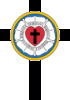 The first should be a black cross in a heart, which retains its natural colour, so that I myself would be reminded that faith in the Crucified saves us. For one who believes from the heart will be justified" (Rom. 10:10). Although it is indeed a black cross, which mortifies and which should also cause pain, it leaves the heart in its natural colour. It does not corrupt nature, that is, it does not kill but keeps alive. "The just shall live by faith" (Rom. 1:17) but by faith in the crucified.Such a heart should stand in the middle of a white rose, to how that faith gives joy, comfort, and peace. In other words, it places the believer into a white, joyous rose, for this faith does not give peace and joy like the world gives (John 14:27). That is why the rose should be white and not red, for white is the color of the spirits and the angels (Matt. 28:3 John 20:12).Such a rose should stand in a sky-blue field, symbolizing that such joy in spirit and faith is a beginning of the heavenly future joy, which begins already, but is grasped in hope, not yet revealed.  And around this field is a golden ring, symbolizing that such blessedness in Heaven lasts forever and has no end. Such blessedness is exquisite, beyond all joy and goods, just as gold is the most valuable, most precious and best metal. This is my compendium theologiae ['summary of theology']. I have wanted to show it to you in good friendship, hoping for your appreciation.May Christ, our beloved Lord, be with your spirit until the life hereafter.Amen." 	Be sure to check out the stained glass leading to our balcony to see the Luther Seal. Information for this article was taken seiyaku.comllllllllllllllllllllllllllllPlease help us RECYCLE!  A bin has been placed next to the parking lot doors for used bulletins.  Please help us keep our sanctuary neat by either taking home your service bulletins or disposing of them here.Additionally, there is a basket by the secretary’s office for donations of already-read Christian materials.  They will be sorted and donated to ICLD periodically.Congratulations! Sincere congratulations are extended to Bob & Traudi Sulek who celebrated their 50th Wedding Anniversary May 15th.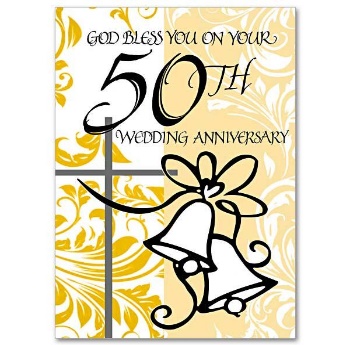 	Bob and Traudi continued their celebration with a renewal of their vows as part of our May 16th Divine Service.	Here’s praying that the Lord will continue to keep them in His care and bless them with many more years together! llllllllllllllllllllllllllllBIBLE MEMORY VERSES FROM MAYFor Adults: May 2:   Do not be conformed to this world, but be transformed by the renewal of your mind, that by testing you may discern what is the will of God, what is good and acceptable and perfect.		Romans 12:2May 9:  But godliness with contentment is great gain, for we brought nothing into the world, and we cannot take anything out of the world. But if we have food and clothing, with these we will be content.			1 Timothy 6:6-8May 16:   This is my commandment, that you love one another as I have loved you.  			John 15:12May 23:  For this light momentary affliction is preparing for us an eternal weight of glory beyond all comparison, as we look not to the things that are seen but to the things that are unseen. For the things that are seen are transient, but the things that are unseen are eternal.		2 Corinthians 4:17-18May 30:  All authority in heaven and on earth has been given to me. Go therefore and make disciples of all nations, baptizing them in the name of the Father and of the Son and of the Holy Spirit.			Matthew 28:18b-19For Children: May 2:   Oh sing to the Lord a new song, for he has done marvelous things!	Psalm 98:1May 9:  I, when I am lifted up from the earth, will draw all people to myself.  John 12:32May 16:  I will pour out a spirit of grace and pleas for mercy.	Zechariah 12:10May 23:  Not by might, nor by power, but by my Spirit, says the Lord of hosts.Zechariah 4:6May 30:  Holy, holy, holy is the Lord of hosts; the whole earth is full of his glory!Isaiah 6:3llllllllllllllllllllllllllll2021 THRIVENT POPTAB CHALLENGE!Sincere thanks go out to all those who have been collecting and bringing in pop tabs for the 2021 Thrivent Pop Tab Challenge!  Collected tabs may be placed in the containers found in the narthex or main hallway.  They may also be given to the church secretary.	This project benefits the Ronald McDonald House.   	If you have any questions, feel free to contact Marie Flaugher at 724-301-8278.llllllllllllllllllllllllllllHomebound Member & Friend Please keep the following in your prayers:Marion Roberts287 East 2nd St. Apt. #103Hummelstown, PA 17036724-893-4570 Remember the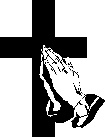 following in Prayer…~The Mourning: The Friends and Family of Martin Weisenborn who passed away April 23rd and who was laid to rest April 28t.h  ~The Hurting and Healing:  Ellen BaronCA, Lois BortnerCA, Jeff & Stacy Brandes, Richard Brandes, John Burdette, Kim, Susan Davies, Tim Dudash, Dolores Fee, Mike & Marie Flaugher, Joseph Fleet, Marie Haenftling, Neale & Melissa Huston, Michelle KellyCA, Donna Kennedy, Robert & Joyce Kickbusch, Jess Lavoie, Paul LucasCA, Sandy Marshall, Ernie Meszaros, Mike Moats, Rhonda Moats, David Nelson, Juanita Rentschler, Richard ReuningCA, Marty Scott, Angela WeserCA, Betty Wolf, and Millie Zachar.~The Homebound:  Marion Roberts~Serving in the Military:   Curtis Sinewe and Joshua Solyan.~Community & World Needs:  Those suffering from or affected by the coronavirus; those suffering from loss and dislocation because weather disasters; those suffering from addiction and their families; Local, State, and National Government Leaders; safety for all Police Officers, Firefighters, & First Responders; the unemployed; our Second Quarter Local Mission:  Sts. Peter & Paul’s Community Day 2021.*CA represents cancerllllllllllllllllllllllllllll.REMINDER:  If you would like someone’s name to be added to or deleted from our prayer list, please put a written note in the secretary’s mail slot by the office door.  llllllllllllllllllllllllllllIf entering the church during the week, please let office staff know that you are in the building.  Also, please make certain to turn off lights, lock doors, etc. upon leaving.If you do not have an email account or do not receive emails from the church but wish to be notified of significant information concerning your fellow church members (such as births or deaths), please put a note in the Secretary’s mail slot asking to receive a phone call.  Every attempt will be made to phone you within 24 hours of an email being sent out.  llllllllllllllllllllllllllllllllllllllllllllllllllllllllSCRIP Program:  Next order date is June 6th  The next date for SCRIP orders and payments is Sunday, June 6th.  Checks should be made out to Sts. Peter & Paul’s and are to be given to Matt Berent or placed in the offering plate. You should receive your gift cards the following week.	Profits from this fundraiser have been earmarked for the Fellowship Hall Picture Restoration/Reframing project.llllllllllllllllllllllllllllSubmissions for the July issue of “The Rock and the Sword” newsletter are due to the secretary’s office Monday, June 21st at noon.  This includes meeting dates and times for the church calendar.Dear Sts. Peter & Paul,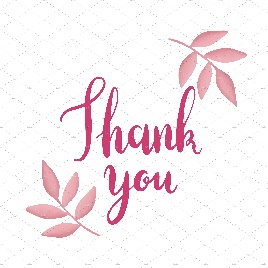 	Thank you for all of your cards sent to us for our 50th Wedding Anniversary.  	May the Lord bless you,	~Bob & Traudi SulekllllllllllllllllllllllllllllWord of Hope: 1-888-217-8679The only 24/7 CONFIDENTIAL Hotline that is distinctly Lutheran, bringing healing found in Christ, to those whose hearts have been broken by abortion.llllllllllllllllllllllllllllllllllllllllllllllllllllllllCOMMUNITY DAY 2021 (July 17th) is fast approaching and your help is needed to make it a success.  Please consider getting involved in one or more of the following facets of its planning:During the month of June, solicit local businesses for donations of gift cards / items to be used in free raffle basket drawings or as prizes in children / adult games.  Donate a basket of theme-based items to be given away in the free raffle basket drawing.Shop for items needed in advance of the event.Donate cases of water or pop.Donate a dessert:  homemade, packaged cookies or brownies; sheet cake, or popsicles.Volunteer to help set up / clean up from the event.Help register guests attending on day of event.Assist with children’s games and / or crafts.Assist with bingo for adults.Lend a cooler to be used for the event.Assist with the serving of food.Attend!So, whether you can be there in person on the day of the event or not, there are a variety of ways you can help make this event a success!  We especially need people to commit to attending the function and lending a hand that day.  Please don’t wait to be asked!  Your help IS needed!	A folder of brochures advertising the event will be available in June and posted on the bulletin board.  Please feel free to distribute these to local businesses and ask that they post them in their store windows.For more information or to sign up, see the bulletin board in the main hall by the chapel.  Thank you! llllllllllllllllllllllllllllSts. Peter & Paul’s Community Day 2021 has also been designated as our Second Quarter Local Mission.  Donations may be placed in a pew envelope labeled with your name and envelope number.  Be sure to indicate “Local Mission” on the envelope.llllllllllllllllllllllllllll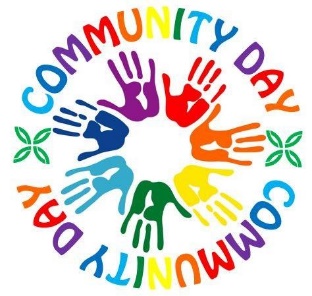 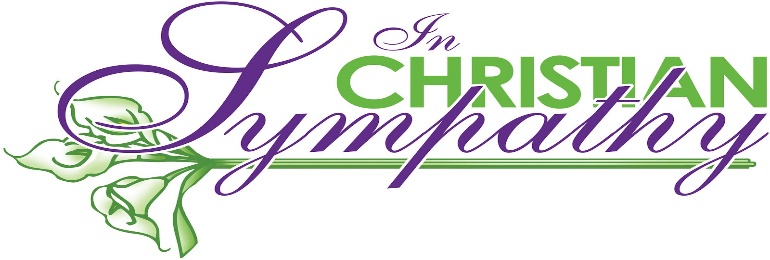 Sincere sympathy is extended to the friends and family of Martin Weisenborn, who passed away April 23rd and whose funeral was held here at Sts. Peter & Paul’s April 28th.  Obituary for Martin F. WeisenbornMartin F. Weisenborn, 69, of Warren, passed away Friday evening, April 23, 2021, at his residence, surrounded by his loved ones.Martin was born on Nov. 3, 1951, in Springfield, Illinois, the son of Frederick and Matilda Zipay Weisenborn.Martin graduated high school in Missouri and attended the Dana School of Music at Youngstown State University. He proudly served in the United States Navy as a Machinery Repairman Second Class. For his service, he was honorably discharged in 1978. Martin stayed in contact with many of his military buddies, among them Fish Rankin. Martin worked as a tool and die maker for Packard Electric for many years. He was a member of SS. Peter and Paul Evangelical Lutheran Church in Sharon, Pennsylvania, and also a member of Blessed Sacrament Catholic Church in Warren with his family.Martin had a deep passion for music. He played the viola and loved to share his talent by teaching others. Martin was a member of the Youngstown Symphony, the Warren Symphony and the Thiel College Symphony. Martin was a gentle man who loved his family and friends, often putting their needs before his own. His loving presence will be deeply missed by all who knew and loved him.Martin is survived by his wife of 39 years, the former Marilyn Leonetti; children, Heather Kime, Jerry (Pam) Golub, Sharon (Marvin) Zeig and Ginger Golub; eight grandkids; 11 great-grandkids; sister, Loretta Weisenborn; brother, Rev. Paul (Patty) Weisenborn; and sister, Martha (Greg) Brown.There will be a funeral service for Martin at noon on Wednesday, April 28, 2021 at SS. Peter and Paul Evangelical Lutheran Church, 699 Stambaugh Ave., Sharon, Pa., 16146.Family and friends may visit and pay tribute to Martin from 9:30 to 11 a.m. on Wednesday morning at the Peter Rossi and Son Memorial Chapel, 1884 North Road NE, Warren, Ohio 44483.Interment will follow the funeral service in Brookfield Cemetery.Arrangements were entrusted to the professional care of the Peter Rossi Memorial Chapel, Warren.Family and friends may visit www.peterrossiandsonfh.com to view this obituary, sign the guestbook and send condolences to the family.llllllllllllllllllllllllllllA note from Pastor Deal: Please let me know if you or a loved one are in the hospital or have a special need.  Also, please ask the hospital or family members to phone me or the church office as I wish to visit those who may be hurting.llllllllllllllllllllllllllllWe give praise and thanks to our Lord for the generous donation of $10,000.00 made to our church from the estate of John Zachar.  John continues to bless us all through his love and thoughtfulness.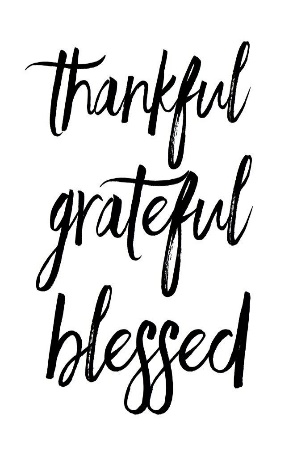 llllllllllllllllllllllllllllJUNE 20TH IS FATHER’S DAY!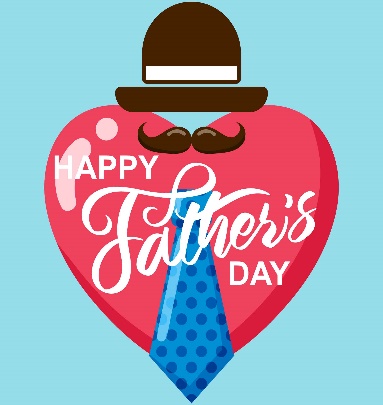 Happy Father’s Day to all fathers in our midst and, especially, to our heavenly Father!llllllllllllllllllllllllllllTWO SPECIAL ANNIVERSARIES!June 3rd marks the 104th Anniversary of our congregation which was established in 1917.June 18th will be the 5th Anniversary of Rev. Deal’s ordination and installation as our pastor.	We thank God for blessing us with these two special anniversaries!llllllllllllllllllllllllllllRemember to subscribe to your free, weekly, online edition of “The Beacon” newsletter by emailing the District Office at selc.lcms@gmail.com!llllllllllllllllllllllllllllThere are many Sundays available to purchase/provide Flowers for the Altar.  Check out the sign-up sheet in the narthex.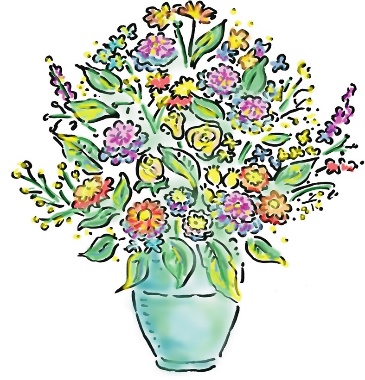 Reminder:  During the summer months, the cleaning staff will only be cleaning twice a month!	Please help keep our church home tidy by recycling unwanted, used bulletins and other materials.	If you should notice something which needs special attention, feel free to put a note in either the cleaning staff’s or trustees’ mailboxes.	Let’s all pitch in to keep our church home beautiful!	Thank you!llllllllllllllllllllllllllll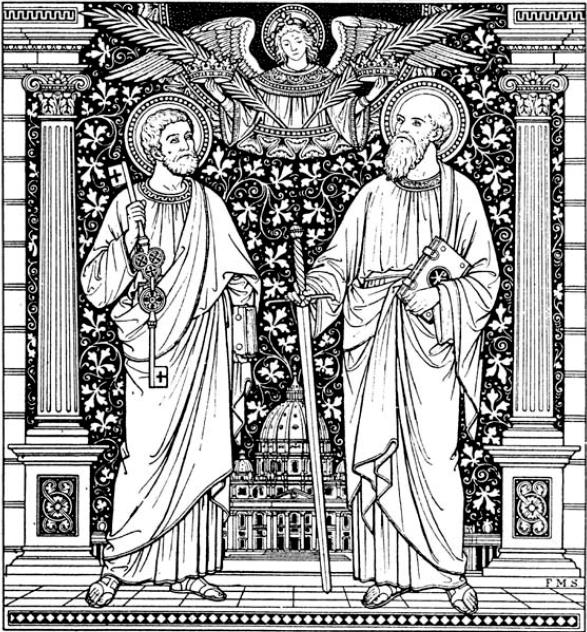 St. Peter 		St. PaulllllllllllllllllllllllllllllCOMING SOON!The Finance Committee will be mailing out a letter outlining our Capital Campaign plans and timeline in June.  Please make certain to read the material over carefully and to direct any questions you may have to either Congregation President Jonathan Baisch or Vice President Jesse Riffle.